    All’Attenzione dei    Dirigenti scolastici e dei     docenti referenti     dell’Orientamento    delle Scuole secondarie    di primo gradoOGGETTO: Incontri serali con i ragazzi di terza media e le loro famiglieCon la presente vi informiamo che il Dirigente scolastico, prof.ssa Cristina Boracchi con il docente referente dell’orientamento incontrerà i ragazzi e le famiglie interessate al Liceo Crespi di Busto Arsizio nelle serate di mercoledì 2 e giovedì 3 dicembre 2020 dalle 20.45 alle 22 per rispondere a domande di chiarimento sugli indirizzi e sull’organizzazione della scuola.Questo il link per accedere al Meet in Google: meet.google.com/ewg-xcxn-xtk  Attraverso lo stesso link si potrà accedere ad uno sportello di ascolto sempre per i ragazzi e le famiglie interessate al Liceo Crespi nelle serate del 9 e 16 dicembre dalle 20.45 alle 22 dove saranno presenti alcuni docenti della Commissione accoglienza per rispondere a dubbi e domande.Lo sportello riprenderà nel mese di gennaio 2021 nelle serate del 13, 20, 27 sempre dalle 20.45 alle 22.Per ulteriori informazioni scrivere alla referente dell’Orientamento in ingresso all’indirizzo: isabella.cuccovillo@liceocrespi.itBusto Arsizio, 27 novembre 2020								Il Dirigente ScolasticoProf.ssa Cristina BoracchiCertINT® 2012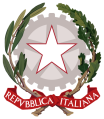 ISTITUTO DI ISTRUZIONE SECONDARIA  “DANIELE CRESPI”Liceo Internazionale Classico e  Linguistico VAPC02701RLiceo delle Scienze Umane VAPM027011Via G. Carducci 4 – 21052 BUSTO ARSIZIO (VA)  Tel. 0331 633256 - Fax 0331 674770www.liceocrespi.edu.it    E-mail:  comunicazioni@liceocrespi.it C.F. 81009350125 – Cod.Min. VAIS02700D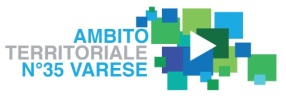 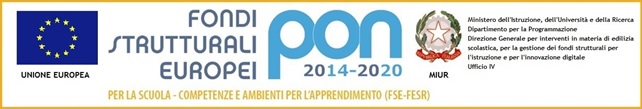 